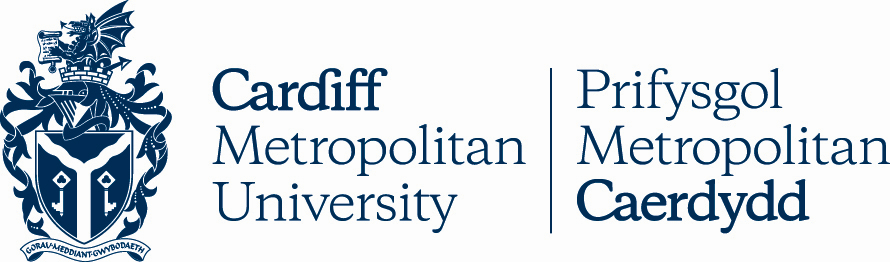 05.1EMITIGATING CIRCUMSTANCES PROCEDUREKey DetailsVersion ControlMitigating Circumstances ProcedureIntroductionMitigating Circumstances, often called Exceptional Personal Circumstances or requests for Additional Consideration, are significant changes in a candidate’s circumstances during their studies, which are outside the control of the candidate, and which the candidate believes have adversely affected their academic performance on one or more  assessment.Students are encouraged to work with their Personal Tutor/Year Tutor as soon as difficulties are foreseen or occur, in order to attempt to prevent those difficulties from adversely affecting the student’s academic performance, and reduce the need to submit a Mitigating Circumstances Application.Students with a disability or chronic illness should contact the University’s Student Wellbeing Team to make special arrangements for learning and assessments, such as extra time allowance.Nature of Mitigating CircumstancesIt is not possible to provide a definitive list of all possible mitigating circumstances, but for example claims might be on the basis  of:illness of the candidate;illness of a partner/spouse, close family member or close friend;bereavement;accident;court appearance or jury service.A disability or chronic illness does not constitute ‘exceptional personal circumstances’ unless there is medical evidence of a sudden and unforeseen deterioration or a particularly severe episode.The usual financial difficulties experienced by most students do not constitute Mitigating Circumstances, unless there has been a sudden and unforeseen change in financial circumstances, such as the loss of a job or death of a sponsor.The usual professional commitments or employment demands do not constitute Mitigating Circumstances, unless there is evidence from an employer that commitments and demands have been exceptionally substantial and temporary.The loss of material due to failure or theft of a computer or ancillary device thereof (e.g. pen drive or printer) does not normally constitute Mitigating Circumstances, as students are required to back up their work.Students participating in elite sport must contact the Sport Performance Director to make arrangements to manage their academic commitments and should not apply for Mitigating Circumstances related to their sporting participation.Students who become pregnant or who expect to become parents should not apply for Mitigating Circumstances, but should consult the Student Parental Support Policy in order for reasonable adjustments to be made to accommodate their pregnancy or proposed parenthood.Self-Certified ExtensionUp to twice per academic year, all students may apply for an extension to their assessment deadline for any reason, and without providing evidence (self-certification), provided the following are met:The request is submitted before the assessment submission deadline or in-class test. Requests submitted not later than one minute before the deadline will be accepted.The request is made through the correct portal.The student clearly identifies the assessment(s) for which they are requesting self-certification.The submission dates for all requested assignments or in-class tests fall within five working days (not inclusive of the day of submission) of the day of submission.The requested assignments do not include any formal examinations (which are exempt from the self-certification provision).Requests for self-certification will be reviewed by School Administration teams who will, provided the application meets the above criteria:extend the submission date in Moodle for all assignments by five working days*;ensure that the student, module leader and any other relevant staff are advised of the deadline extension(s);ensure that the relevant information is made available to Examination Boards.*For some forms of assessment (e.g. presentation or in-class test), it may be advantageous for the assessment to be rescheduled sooner than five working days; in such cases, this will be confirmed in negotiation with the relevant module leader.If a student is unable to complete the assignment within the revised deadline, they will be required to submit a full Mitigating Circumstances application, with supporting evidence, for a Non-Attempt or a Late Submission deadline.  All other Mitigating Circumstances applications, either for late submission made after the assignment deadline, or for non-attempt at an assignment, must be supported by third-party evidence (see 18).Submission of Mitigating Circumstances ApplicationsThe Mitigating Circumstances Application and supporting evidence must be submitted to the relevant Mitigating Circumstances Committee in accordance with instructions in the relevant Programme Handbook. It is a student’s responsibility to submit their own application. Applications must be submitted:within 20 working days prior to the date of submission, (this includes the new date of submission from any agreed SC extension-subject to the exception in c. below).orwithin 20 working days following the date of submission, (this includes the new date of submission from any agreed SC extension-subject to the exception in c. below).or before the relevant Examination Board, in the event that the Examination Board falls sooner than 20 working days following the date of submission.You can access the up to date Examination Board timetable here: https://www.cardiffmet.ac.uk/registry/exams/Pages/Examination-Boards.aspx Mitigating Circumstances Applications that fall outside the timescales in 16 above will not be considered. Therefore, the student must invoke the Appeals Procedure (Exam Board Decisions).Acceptable Evidence of Mitigating CircumstancesIt is not possible to provide a definitive list of all acceptable supporting evidence, but the following are typical examples of evidence that would be acceptable:a Medical Certificate obtained at the time of the illnessa signed and dated letter from a medical practitioner confirming the illness of the candidate or other person (this must include dates covered by the illness)copy of Death Certificatea signed and dated letter or email from the candidate’s employera signed and dated letter or email from a coroner, legal practitioner, police officer, court official, or other professional.All letters and emails must either be on the official headed notepaper of the individual or organisation concerned or sent from the official email address.In order to ensure that students’ application for Mitigating Circumstances is successful in the first instance, students should be aware that the following evidence will never be accepted in support of an application:A photograph or photocopy of medication or a prescription without additional supporting evidence from a medical professional;Evidence which does not match the date of the submission of work e.g. a letter from a doctor written after the illness or date of submission;A self-declaration or declaration from a member of the student’s family or household;A blank declaration.Submission of any of the above will result in the application being rejected and a requirement to submit work by the original deadline.In circumstances where the evidence listed in 18 are not available, students should consult the Students’ Union or their Programme Director before submitting the Mitigating Circumstances Application, as alternative forms of evidence may be acceptable.Where the supporting evidence relates to a third party with a different family name from the candidate, the candidate should explain their relationship to the third party.Consideration of Mitigating CircumstancesIf Mitigating Circumstances Applications are submitted at times when the Mitigating Circumstances Committee is not scheduled to meet, its Chair shall be empowered to have discretion to take decisions on behalf of the Committee, taking advice from other members of the Committee if appropriate. All decisions taken by the Chair shall come before the next meeting of the Committee for ratification.Where a claim for Mitigating Circumstances is upheld, the Mitigating Circumstances Committee shall recommend a course of action to the Examination Board. The Chair or Convener of the Committee will notify the Examination Board of the decisions and recommendations. It is impossible to provide a definitive list of all possible recommendations, but typical examples might include:to accept a late submission without penaltyto extend the deadline for submissionto reinstate the attempt of a missed assessmentAny extension to a submission deadline must be within the overall deadline for completion of studies. If it is not, the School must complete a Special Cases Request for approval by the Special Cases Committee for an extension to the deadline for completion of studies.Students must be informed in writing, in the standard format required by the University, of the outcome of their submission of the Mitigating Circumstances Application, whether the Mitigating Circumstances claim is upheld or rejected. In the latter case, a brief rationale for rejecting the claim must be given. The email sent to the student must be copied to the Programme Director and Chair of the Examination Board.Appeals against a Mitigating Circumstances decisionThe relevant appeal process is detailed in the Appeals section of the Academic Handbook.https://www.cardiffmet.ac.uk/registry/academichandbook/Pages/Ah1_07.aspxConfidentialityInformation submitted as part of the Mitigating Circumstances procedure will be shared only with those people who need to see it in order to make a decision on the student’s application, which will include members of the Mitigating Circumstances Committee, and School administrators.If the nature of a Mitigating Circumstances claim gives cause for concern as to the student’s immediate wellbeing, and the student is not already known to Student Services, the Mitigating Circumstances Committee may recommend that the Wellbeing Service team in Student Services contact the student to establish if any support can be provided.In exceptional circumstances, where deemed necessary, the University’s Safeguarding Lead may be asked to review the content of an application. No other staff will be given access to view the information without the express permission of the student who has made the application.All sensitive information pertaining to a student’s application will be stored within the application system and will not be transferred by any means to any other system within the University. Any staff member found to have breached the confidentiality of a student applying for Mitigating Circumstances will be subject to the usual disciplinary processes within Cardiff Met. All information is kept for a period of 6 years as per the University’s Data Retention Policy.POLICY TITLEMitigating Circumstances ProcedureDATE APPROVED20 Apr 2010APPROVING BODYAcademic Board via AQSCVERSION6PREVIOUS REVIEW DATESFeb 2011, Aug 2016, Jan 2018, Jul 2019, Sep 2021, May 2022NEXT REVIEW DATE2025OUTCOME OF EQUALITY IMPACT ASSESSMENTRELATED POLICIES / PROCEDURES / GUIDANCEAcademic Handbook Ah1_05 (cardiffmet.ac.uk)IMPLEMENTATION DATE20 Apr 2010POLICY OWNER (JOB TITLE)Director of Student ServicesUNIT / SERVICEStudent ServicesCONTACT EMAILstudentservices@cardiffmet.ac.ukVERSIONDATEREASON FOR CHANGE625 May 2022Minor updates, change to self-certification extension length, reference to Parental Support Policy, clarification on (in)admissible evidence